Об утверждении Порядка предоставления из областного бюджета субсидий областнымгосударственным автономным учреждениям, в отношении которых управление лесного хозяйства Липецкой области осуществляет функции и полномочия учредителя, на иные цели.В соответствии с абзацем четвертым пункта 1 статьи 78.1 Бюджетного кодекса Российской Федерации, пунктом 4 постановления Правительства Российской Федерации от 22 февраля 2020 г. № 203 «Об общих требованиях к нормативным правовым актам и муниципальным правовым актам, устанавливающим порядок определения объема и условия предоставления бюджетным и автономным учреждениям субсидий на иные цели», постановлением администрации Липецкой области от 10 декабря 2020 года №664 «Об исполнительных органах государственной власти Липецкой области, уполномоченных на утверждение нормативных правовых актов о предоставлении субсидий бюджетным и автономным учреждениям на иные цели» ПРИКАЗЫВАЮ:1. Утвердить Порядок предоставления из областного бюджета субсидий областным государственным автономным учреждениям, в отношении которых управление лесного хозяйства Липецкой области осуществляет функции и полномочия учредителя, на иные цели согласно приложению.2. Контроль за исполнением приказа возложить на заместителя начальника управления – начальника отдела финансирования и администрирования платежей за пользование лесом Хлапонину Е.А.Начальник управления                                                     Ю.Н. БожкоВизы: Хлапонина Е.А. ________           Юдин Н.Н. ____________Приложениек приказу управления лесного хозяйства Липецкой областиот «___» ________ 202_ г. № _____Порядок предоставления из областного бюджета субсидий областным государственным автономным учреждениям, в отношении которых управление лесного хозяйства Липецкой области осуществляет функции и полномочия учредителя, на иные цели.1. Настоящий Порядок разработан в соответствии с абзацем четвертым пункта 1 статьи 78.1 Бюджетного кодекса Российской Федерации и устанавливает правила определения объема и условия предоставления из областного бюджета областным государственным автономным учреждениям (далее – Учреждения) субсидий на иные цели.2. Субсидии предоставляются управлением лесного хозяйства Липецкой области, осуществляющего функции и полномочия учредителя Учреждения (далее – Управление), в пределах объемов бюджетных ассигнований на очередной финансовый год и плановый период, доведенных Управлению в соответствии с Порядком составления прогноза параметров бюджетной системы области на очередной финансовый год и плановый период, на основании лимитов бюджетных обязательств, утвержденных в установленном порядке на следующие цели:2.1. осуществление мероприятий по энергосбережению и повышению энергетической эффективности систем теплоснабжения, водоснабжения, водоотведения, электроснабжения; 2.2. субсидии в целях обеспечения реализации федерального проекта «Сохранение лесов», входящего в состав национального проекта «Экология», в том числе:- оснащение учреждений, выполняющих мероприятия по воспроизводству лесов, специализированной техникой, оборудованием и инвентарем для проведения комплекса мероприятий по лесовосстановлению и лесоразведению;- оснащение учреждений лесопожарной техникой, оборудованием и инвентарем для проведения комплекса мероприятий по охране лесов от пожаров;2.3. оснащение учреждений техникой для переработки древесины;2.4. оснащение учреждений лесохозяйственной техникой, оборудованием и инвентарем;2.5. оснащение учреждений техникой для уничтожения нежелательной древесной растительности;2.6. оснащение учреждений лесопатрульной техникой;2.7. осуществление мероприятий по текущему ремонту объектов недвижимого имущества, устройство и сооружение некапитальных объектов;2.8. проведение работ по обследованию технического состояния объектов, подлежащих ремонту, с целью составления дефектных ведомостей, определения объема ремонтных работ;2.9. подготовка сметной документации для ремонта объектов недвижимого имущества;2.10.  проведение работ по подключению к линиям связи, электро- и теплоснабжения, сетям инженерно-технического обеспечения, в том числе для увеличения потребляемой мощности (в случае если расходы на проведение указанных работ не включены в расходы на осуществление капитальных вложений);2.11. благоустройство земельных участков, находящихся в пользовании областного государственного учреждения;2.12. приобретение объектов особо ценного движимого имущества в части транспортных средств;2.13. приобретение нефинансовых активов (информационное, компьютерное, телекоммуникационное и иное оборудование, затраты на приобретение которых не включены в расчет нормативных затрат на оказание государственных услуг (выполнение работ);2.14. выполнение мероприятий по мобилизационной подготовке и гражданской обороне;2.15. проведение восстановительных работ в случае наступления аварийной (чрезвычайной) ситуации, в том числе в результате аварии, опасного природного явления, катастрофы, стихийного или иного бедствия;2.16. осуществление ликвидационных и реорганизационных мероприятий;2.17. организация конференций, семинаров, выставок, совещаний, съездов, конкурсов.3. Для получения целевой субсидии Учреждение предоставляет следующие документы:пояснительную записку, подтверждающую потребность в расходовании средств;расчет - обоснование размера целевой субсидии;иную информацию, подтверждающую потребность Учреждения в получении целевой субсидии.4. Расчеты (обоснования) целевой субсидии формируются Учреждением с учетом требований, установленных нормативными правовыми актами, требованиями технических регламентов, положениями стандартов, сводами правил, порядками и правоустанавливающими документами в зависимости от цели предоставления целевой субсидии.Расчет объема целевой субсидии осуществляется на основании представленного Учреждениями финансово-экономического обоснования заявленного размера субсидии, которое должно содержать следующую информацию:для субсидии, указанной в подпункте 2.1 пункта 2 Порядка пояснительную записку, содержащую перечень приобретаемого энергосберегающего оборудования или перечень планируемых мероприятий по энергосбережению, стоимость планируемого к приобретению оборудования и (или) работ и услуг, рассчитанную на основании не менее чем трех представленных коммерческих предложений поставщиков (подрядчиков, исполнителей), и обоснования начальной (максимальной) цены контракта (для закупки товаров, работ, услуг);для субсидий, указанных в подпунктах 2.2-2.6, 2.12-2.13 пункта 2 Порядка заявку на выделение целевой субсидии, содержащую информацию о потребности и размере целевой субсидии, пояснительную записку, содержащую в том числе сведения о планируемом к приобретению имуществе, стоимости планируемых к приобретению основных средств и (или) материальных запасов, работ и услуг, а также документы и сведения, на основании которых произведен ее расчет.В случае если расчет стоимости произведен методом сопоставимых рыночных цен (анализа рынка) Учреждением прилагаются не менее пяти запросов о предоставлении ценовой информации, направленных поставщикам (подрядчикам, исполнителям), и не менее трех ответов на указанные запросы, содержащих наименьшие ценовые предложения;для субсидий, указанных в подпунктах 2.7-2.10 пункта 2 Порядка перечень объектов, подлежащих ремонту, перечень некапитальных объектов, планируемых к возведению (сооружению), акт обследования таких объектов, дефектную ведомость, предварительную смету расходов, пояснительную записку;для субсидии, указанной в подпункте 2.11 пункта 2 Порядка заявку на выделение целевой субсидии, содержащую информацию о потребности и размере целевой субсидии, основание для проведения благоустройства земельных участков, акт обследования объекта благоустройства, пояснительную записку, смету на проведение работ, утвержденную руководителем Учреждения;для субсидий, указанных в подпунктах 2.14, 2.16-2.17 пункта 2 Порядка заявку на выделение целевой субсидии, содержащую информацию о потребности и размере целевой субсидии, пояснительную записку, содержащую в том числе перечень мероприятий, на реализацию которых планируется направить целевую субсидию, программу планируемых мероприятий, утвержденное руководителем Учреждения обоснование стоимости реализации мероприятий, а также документы и сведения, на основании которых произведен ее расчет;для субсидии, указанной в подпункте 2.15 пункта 2 Порядка в зависимости от вида мероприятий Учреждение направляет:документы, подтверждающие наступление аварийной (чрезвычайной) ситуации, в том числе в результате аварии, опасного природного явления, катастрофы, стихийного или иного бедствия;акт обследования объектов, пострадавших в результате аварийной (чрезвычайной) ситуации;дефектную ведомость объектов, пострадавших в результате аварийной (чрезвычайной) ситуации;предварительную смету на проведение восстановительных работ в случае наступления аварийной (чрезвычайной) ситуации, утвержденную руководителем учреждения;не менее трех коммерческих предложений поставщиков (подрядчиков, исполнителей) и обоснования начальной (максимальной) цены контракта;план проведения восстановительных работ с указанием сроков проведения в случае наступления аварийной (чрезвычайной) ситуации, утвержденный руководителем учреждения;правоустанавливающие документы и иные документы на объекты, пострадавшие в результате аварийной (чрезвычайной) ситуации (при необходимости).5. Объем и результат предоставления субсидии определяются исходя из целей предоставления субсидии:для субсидий, указанных в подпункте 2.1 пункта 2 Порядка –   исходя из перечня оборудования, планируемого к приобретению, и (или) перечня работ и их стоимости, рассчитанной на основании не менее чем трех представленных коммерческих предложений поставщиков (подрядчиков, исполнителей), и обоснования начальной (максимальной) цены контракта (для закупки товаров, работ, услуг).Результатом предоставления субсидии является экономия энергетических ресурсов в результате проведения заявленного мероприятия;для субсидий, указанных в подпунктах 2.2-2.6, 2.12-2.13 пункта 2 Порядка – исходя из перечня объектов, планируемых к приобретению, и их стоимости, рассчитанной на основании не менее чем трех представленных коммерческих предложений поставщиков, и обоснования начальной (максимальной) цены контракта.Результатом предоставления субсидий, указанных в подпунктах 2.2-2.6 является количество приобретенных единиц техники, оборудования и инвентаря.Результатом предоставления субсидий, указанных в подпункте 2.12 является количество приобретенных объектов особо ценного движимого имущества в части транспортных средств.Результатом предоставления субсидий, указанных в подпункте 2.13 является количество приобретенных нефинансовых активов, затраты на приобретение которых не включены в расчет нормативных затрат на оказание государственной услуги (выполнение работы);для субсидий, указанных в подпункте 2.7 пункта 2 Порядка – на основании перечня и стоимости планируемых работ. Результатом предоставления субсидии является количество отремонтированных объектов или возведенных временных объектов, сооружений;для субсидий, указанных в подпункте 2.8 пункта 2 Порядка – исходя из количества объектов обследования технического состояния, подлежащих ремонту в целях составления дефектных ведомостей, определения плана ремонтных работ, перечня и стоимости планируемых работ.Результатом предоставления субсидии является наличие заключения о техническом состоянии объектов;для субсидий, указанных в подпункте 2.9 пункта 2 Порядка – исходя из количества объектов, в целях ремонта которых планируется осуществление подготовки сметной документации, перечня и стоимости планируемых работ.Результатом предоставления субсидии является наличие сметной документации для ремонта объектов недвижимого имущества;для субсидий, указанных в подпункте 2.10 пункта 2 Порядка – исходя из количества объектов, планируемых к подключению, предварительной сметы на проведение работ, проекта договора на подключение к линиям связи, электро- и теплоснабжения, сетям инженерно-технического обеспечения.Результатом предоставления субсидии является количество объектов, подключенных к линиям связи, электро- и теплоснабжения, сетям инженерно-технического обеспечения, в том числе для увеличения потребляемой мощности;для субсидий, указанных в подпункте 2.11 пункта 2 Порядка – на основании площади земельных участков, подлежащих благоустройству, перечня необходимых работ, предварительной сметы на проведение работ, а также не менее чем трех представленных коммерческих предложений поставщиков (подрядчиков, исполнителей) и обоснования начальной (максимальной) цены контракта.Результатом предоставления субсидии является площадь благоустроенных земельных участков, находящихся в пользовании областного государственного учреждения;для субсидий, указанных в подпункте 2.14 пункта 2 Порядка – на основании программы мероприятий, перечня расходов, необходимых для проведения указанных мероприятий, предварительной сметы затрат на реализацию мероприятий по мобилизационной подготовке и гражданской обороне, рассчитанной на основании не менее чем трех представленных коммерческих предложений поставщиков (подрядчиков, исполнителей), и обоснования начальной (максимальной) цены контракта (для закупки товаров, работ, услуг).Результатом предоставления субсидии является количество проведенных мероприятий по мобилизационной подготовке и гражданской обороне;для субсидий, указанных в подпункте 2.15 пункта 2 Порядка – на основании перечня необходимых работ, предварительной сметы затрат на проведение восстановительных работ, а также на основании не менее чем трех представленных коммерческих предложений поставщиков (подрядчиков, исполнителей) и обоснования начальной (максимальной) цены контракта.Результатом предоставления субсидии является количество проведенных восстановительных мероприятий;для субсидий, указанных в подпункте 2.16 пункта 2 Порядка – на основании программы мероприятий, предварительной сметы затрат на проведение ликвидационных и реорганизационных мероприятий, формируемой с учетом информации Учреждений о наличии просроченной кредиторской задолженности, исполнительных листов, а также объема выплат работникам, связанных с проведением реорганизации (ликвидации).Результатом предоставления субсидии является объем финансовых обязательств, исполненных в целях осуществления ликвидационных и реорганизационных мероприятий;для субсидий, указанных в подпункте 2.17 пункта 2 Порядка – на основании программы мероприятий, а также предварительной сметы затрат на организацию конференций, семинаров, выставок, совещаний, съездов, конкурсов.Результатом предоставления субсидии является количество мероприятий по организации конференций, семинаров, выставок, конкурсов.6. Для определения объема субсидий, указанных в пункте 2 Порядка, на очередной финансовый год Учреждения не позднее 1 мая текущего финансового года направляют в Управление заявку, содержащую расчет и финансово-экономическое обоснование размера субсидии.Управление в течение 30 рабочих дней со дня получения от Учреждения заявки осуществляет проверку полноты и документальной обоснованности содержащихся в ней сведений и принимает решение о предоставлении субсидии и заключении Соглашения либо о необходимости представления Учреждением недостающих документов и (или) уточнения, содержащихся в них сведений.О принятом решении Управление уведомляет Учреждение в течение 5 рабочих дней со дня завершения проверки документов, содержащихся в заявке, предоставленной Учреждением.Учреждение в течение 5 рабочих дней со дня получения уведомления о необходимости предоставления недостающих документов и (или) доработки имеющихся материалов повторно направляет их на рассмотрение в Управление.Управление в течение 5 рабочих дней со дня получения недостающих документов и (или) требуемых пояснений осуществляет их проверку и принимает решение о предоставлении субсидии и заключении Соглашения либо об отказе в предоставлении целевой субсидии.В случае отказа в предоставлении целевой субсидии повторная заявка, предоставленная Учреждением, рассматривается Управлением в порядке, установленном настоящим пунктом.Решение о выделении субсидии при наступлении обстоятельств, указанных в подпункте 2.15 пункта 2 Порядка, принимается Управлением в течение пяти рабочих дней после получения от Учреждения финансово-экономического обоснования, которое должно быть направлено в  Управление не позднее трех рабочих дней со дня наступления таких обстоятельств.7. Для получения субсидии Учреждение на первое число месяца, предшествующего месяцу, в котором планируется принятие решения о предоставлении субсидии, должно соответствовать следующим требованиям:а) у Учреждения отсутствует неисполненная обязанность по уплате налогов, сборов, страховых взносов, пеней, штрафов, процентов, подлежащих уплате в соответствии с законодательством Российской Федерации о налогах и сборах;б) у Учреждения отсутствует просроченная задолженность по возврату в областной бюджет субсидий, предоставленных в том числе в соответствии с иными правовыми актами, и иная просроченная задолженность перед областным бюджетом;в) Учреждение не находится в процессе реорганизации, ликвидации, его деятельность не приостановлена в порядке, предусмотренном законодательством Российской Федерации.8. Требования, указанные в пункте 7 Порядка, не применяются в случае предоставления субсидий на осуществление мероприятий по реорганизации или ликвидации Учреждения, предотвращение аварийной (чрезвычайной) ситуации, ликвидацию последствий и осуществление восстановительных работ в случае наступления аварийной (чрезвычайной) ситуации, погашение задолженности по судебным актам, вступившим в законную силу, исполнительным документам, а также иных случаях, установленных федеральными законами, нормативными правовыми актами Правительства Российской Федерации и Липецкой области.9. Основаниями для отказа в предоставлении Учреждению целевой субсидии являются:а) несоответствие представленных Учреждением документов требованиям, указанным в пунктах 3, 4 настоящего Порядка, и (или) непредставление (предоставление не в полном объеме) указанных документов;б) недостоверность информации, содержащейся в документах, представленных Учреждением;в) отсутствие необходимого объема лимитов бюджетных обязательств на предоставление целевых субсидий на соответствующий финансовый год (соответствующий финансовый год и плановый период), доведенных в соответствии с бюджетным законодательством управлению лесного хозяйства  как получателю бюджетных средств на цели, указанные в пункте 2 настоящего Порядка.10. Предоставление из областного бюджета целевых субсидий осуществляется на основании соглашения, заключаемого между Управлением и Учреждением (далее – Соглашение). В Соглашении предусматриваются цели, в том числе с указанием наименования регионального проекта, обеспечивающего достижение целей, показателей и результатов федерального проекта (в случае, если субсидии предоставляются в целях реализации соответствующего проекта), результат предоставления субсидии, объем, сроки (график перечисления) целевой субсидии, код бюджетной классификации целевой субсидии, сроки выполнения мероприятий, источником финансового обеспечения которых является целевая субсидия, сроки предоставления отчетности, права и обязанности сторон о предоставлении субсидии и порядок их взаимодействия при реализации указанного Соглашения, право Управления на проведение проверок соблюдения Учреждением условий, установленных заключенным Соглашением, порядок возврата сумм, использованных Учреждением, в случае установления по итогам проверок факта нарушения целей и условий, определенных заключенным Соглашением, основания для досрочного прекращения соглашения по решению управления лесного хозяйства Липецкой области в одностороннем порядке, запрет на расторжение соглашения Учреждением в одностороннем порядке.11. Перечисление субсидии осуществляется в соответствии с графиком, предусмотренным соглашением, а также с учетом требований, предусмотренных приказом управления финансов Липецкой обл. от 21.12.2010 N 141 «О Порядке санкционирования расходов областных бюджетных и автономных учреждений, областных государственных унитарных предприятий и иных юридических лиц, лицевые счета которым открыты в управлении финансов Липецкой области, источником финансового обеспечения которых являются субсидии и иные целевые средства, полученные из областного бюджета (кроме субсидий на финансовое обеспечение выполнения государственного задания)».12. Учреждения не позднее восьми (пятнадцати) рабочих дней, следующих за отчетным кварталом (годом), представляют в Управление:а) отчет о расходах, источником финансового обеспечения которых является целевая субсидия согласно приложению 1;б) отчет о достижении значений результатов предоставления целевой субсидии согласно приложению 2;в) дополнительную отчетность, предусмотренную Соглашением.13. Неиспользованные в текущем финансовом году остатки целевых субсидий, потребность в которых на очередной финансовый год отсутствует, подлежат перечислению Учреждением в областной бюджет. 14. В соответствии с решением Управления о наличии потребности в неиспользованных на начало очередного финансового года остатках целевой субсидии, остатки указанной субсидии могут быть использованы в очередном финансовом году для финансового обеспечения расходов, соответствующих целям ее предоставления.15. Контроль за соблюдением целей, условий и порядка предоставления целевых субсидий, установленных настоящим Порядком, а также Соглашением, осуществляется управлением лесного хозяйства Липецкой области и управлением финансов Липецкой области в соответствии с действующим законодательством.16. В случае установления по итогам проверок факта нарушения целей, условий и порядка предоставления субсидий соответствующие средства подлежат возврату в доход областного бюджета в соответствии с действующим законодательством.17. В случае не достижения результатов предоставления целевых субсидий средства в объеме, пропорциональном величине не достижения значений результатов, подлежат возврату в областной бюджет на основании требования управления лесного хозяйства Липецкой области - в течение 30 календарных дней со дня получения требования. Приложение 1 к Порядку предоставления из областного бюджета субсидий областным государственным автономным учреждениям, в отношении которых управление лесного хозяйства Липецкой области осуществляет функции и полномочия учредителя, на иные цели.          Отчет об осуществлении расходов, источником финансового               обеспечения которых являются целевые субсидии                        за _____ квартал 20__ года          _____________________________________________________                         (наименование учреждения)Руб. Руководитель учреждения                               _____________________                         _______________________________                                                                       подпись,                                                    расшифровка подписи)Приложение 2 к Порядку предоставления из областного бюджета субсидий областным государственным автономным учреждениям, в отношении которых управление лесного хозяйства Липецкой области осуществляет функции и полномочия учредителя, на иные цели.Отчет о достижении значений результатов предоставления субсидии  за _____ квартал 20__ года          _____________________________________________________                         (наименование учреждения)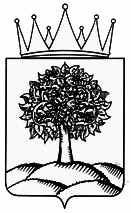  	      Управление лесного хозяйстваЛипецкой областиП Р И К А З 	      Управление лесного хозяйстваЛипецкой областиП Р И К А З 	      Управление лесного хозяйстваЛипецкой областиП Р И К А З 	      Управление лесного хозяйстваЛипецкой областиП Р И К А З______________________г. Липецк________________№ п/пЦелевое назначениеКод по бюджетной классификации Российской ФедерацииПлановые значения поступления субсидийФактически перечислено (нарастающим итогом с начала текущего финансово-го года)Фактически использовано (кассовые расходы) нарастающим итогом с начала текущего финансового годаОстатки неиспользованной иной субсидии (на конец отчетного периода)Причины неиспользования средств12345678567ВсегохЦелевое назначениеКод по бюджетной классифи-кации Российской ФедерацииРазмер субсидии, предусмот-ренный соглашением, руб.Результат предоставления субсидииЕд. измер.Плановое значение результата на отчетную датуФактическое значение результатаФактическое значение результатаФактическое значение результатаОбъем обязательств, принятых в целях достижения результатов предоставления субсидииНеисполь-зованный объем субсидииЦелевое назначениеКод по бюджетной классифи-кации Российской ФедерацииРазмер субсидии, предусмот-ренный соглашением, руб.Результат предоставления субсидииЕд. измер.Плановое значение результата на отчетную датуНа отчет-ную датуОткло-нение от плано-вого значенияПричина отклоненияОбъем обязательств, принятых в целях достижения результатов предоставления субсидииНеисполь-зованный объем субсидииИТОГОхххххххРуководитель (уполномоченное лицо)(должность)(подпись)(расшифровка подписи)Исполнитель(должность)(фамилия, инициалы)(телефон)